_________________________________________________________________Professional OverviewExperience in MIS Analytics, Project Management, Customer Service, Record Management, Banking & Financial services industry.  Delivered quality vocation and seeking managerial assignments in operations, coordination and Client Relationship Management with reputed organization. Professional ExperienceJP Morgan Services India Private Limited – Operations Analyst (Asset Management)(Jan 2010 – Till date)Managing Receipt vs Payment desk which is responsible for Purchases (i.e. incoming shares) Coordinating different brokers & money managers. Investigating Fails with different groups & resolving it.Analyzing Asset Breaks/Cash Breaks & reducing the number of breaks to zero on the daily report.Creating & accepting shares which do not get auto settle in the system.Reconciliation of trades and accounts.Portfolio ManagementLiaison between Trades received from Brokers/Money Managers to set up trades in our in house Mainframe system. Sending trades to process on time with accurate details so that the trades get settled with 100% accuracy.US treasury trades – Prioritizing US Fed trades as they are critical due to the new FED regulations.Adhering to all market cutoffs since we deal with the different markets.Preparing daily MIS reports and sending it to onshore team.Documenting and updating Standard Operating Procedures.Database and statement management.Linking and restricting Client documents as per the request.Placing orders for Check books/Deposit slips/Stamps as per Client’s requirements.  Preparing daily team statistics as well as weekly and monthly MIS.Responsible for maintaining Client Confidentiality at all times.Coordinating with Off shore team for process updatesSetting up of statements and confirms on various private banking platforms.Placing the address on hold mail if required. Handling Client EscalationsProjects/ Initiatives:Data Quality – Clean-up/ updating information to maintain accurate data. Worked on linking & de-linking of statements.Coached and mentored new joiners in the team by providing them with feedback and performing quality checks.Identified the risk areas involved in the process where the client could have been impacted and implemented a control for the process which increased efficiency and reduced errors.Implemented a process improvement which has reduced the time (from 3 hours to one hour) been taken to complete the particular task and also streamlined the process so that it functions smoothly and error free.M/s Vakharia & Co - Inter Bank Dealer (Foreign Exchange Broker)(May 2008 - Dec 2009)Dealing in Forward swap, Outright Swap in Foreign Exchange.Sharing the Dollar rupee & forward intraday movement with bank dealers.Providing spot/forward quotes to bank dealers.Calculating Cash/Tom, Tom/Spot on basis of call money.Confirming the deals with bank dealers in timely manner.Reconciling trades traded at the end of the day for record purposes.Ensured contracts sent to the respective banks. Jay Bhavani Metals Pvt. Ltd - Account Assistant(June 2006 – July 2007)Reconciliation of accounts.Maintained and updated accounts of the company on a software Tally.Preparing and maintaining Sales & Purchase bills of the Company.Prepare client bills and trackers on regular basis. Ensuring proper fees are billed to clients based on agreed cost matrix and estimates. Co-ordinate with clients, account managers and inter-department executive for handling billing queries and concerns. Interacting with the accounts receivable team for any additional task as per the client requirement. Suffice with audit requirements for billing. Personal InformationDate of Birth	       : 19th Aug 1984Nationality	       : Indian         Marital Status	       : MarriedQualification	       : MBA, Symbiosis University (Pune). Specialization – Finance. - 2013Languages Known: English, Hindi, Marathi and Konkani.First Name of Application CV No: 1672428Whatsapp Mobile: +971504753686 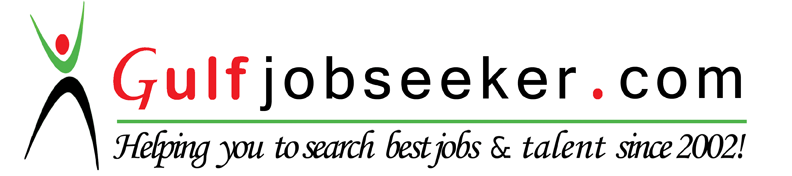 